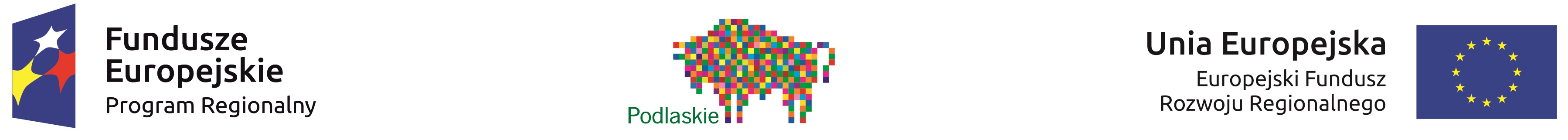 ……………dnia…………..OŚWIADCZENIE	Dotyczy zapytania ofertowego z dnia…………………..Oświadczam, że:Posiadam niezbędne uprawnienia do prowadzenia działalności lub czynność, jeżeli przepisy prawa nakładają obowiązek ich posiadania,Dysponuję odpowiednim potencjałem technicznym oraz osobami zdolnymi do wykonania zamówienia,Znajduję się w sytuacji   ekonomicznej   i   finansowej   zapewniającej   wykonanie zamówienia,Zapoznałem się z treścią zapytania ofertowego i nie wnoszę do niego żadnych zastrzeżeń,Akceptuję warunki projektu umowy i nie wnoszę do niej żadnych uwag...............................................						                       (pieczęć i podpis Wykonawcy)